Modulo delega riscossione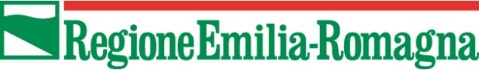 PROGRAMMA “SICURO, VERDE E SOCIALE” (D.L. n. 59/2021 convertito con L. n. 101/2021)del Comune di ______________________ beneficiario del contributo di € _____________, concesso con determinazione n. 11607 del 16/06/2022 per la realizzazione dell’/degli intervento/i sotto elencato/i ricompreso/i nell’elenco di cui all’Allegato 1 parte integrante della precitata determina;DICHIARAsotto la propria responsabilità e sollevando fin d'ora l'Amministrazione regionale da ogni e qualsiasi responsabilità giuridico-contabile in merito:che l'importo di € ________________,_____ (riportare l'importo complessivo del contributo concesso al Comune dalla determinazione n.11607/2022 Allegato 3) è stato iscritto, nel rispetto della normativa contabile vigente ed ai fini della sua contabilizzazione in termini di competenza e cassa, e del calcolo per il rispetto del pareggio di bilancio, nel Bilancio comunale di previsione dell'esercizio finanziario (indicare anno di riferimento) _______________;che l'art. ________________ (indicare l'articolo o gli articoli) della Convenzione tra il Comune di __________________________ e l'Azienda Casa Emilia-Romagna della Provincia di _________________________, sottoscritta in data ____________________ prevede che nello svolgimento dei compiti amministrativi inerenti la gestione degli alloggi di edilizia residenziale pubblica il Comune ha autorizzato la Regione Emilia-Romagna ad erogare direttamente il/i contributo/i concesso/i  sopra indicato all'A.C.E.R.;che in riferimento alle indicazioni formulate nella deliberazione n.10/2005/parere 4 del 16 dicembre 2005 della Corte dei Conti Sezione Regionale del Controllo per l'Emilia-Romagna al fine di rendere possibile l'attivazione della procedura che legittima le Aziende Casa dell'Emilia-Romagna ad incassare direttamente i finanziamenti/contributi concessi dalla Regione Emilia-Romagna ai Comuni per gli interventi per le politiche abitative con il ricorso all'istituto della delegazione di pagamento;DELEGA ALLA RISCOSSIONEdel contributo di € _________ concesso al Comune di __________________, che avverrà con l'emissione di mandati di pagamento, secondo le procedure indicate dalla Determinazione dirigenziale n. 11607 del 16/06/2022, ______________ lì ________________Il Rappresentante Legale del Comune(firmato digitalmente)La delega, trasmesso per via telematica, deve essere sottoscritta con firma digitale. IL SOTTOSCRITTOCOGNOME E NOME (indicare nome e cognome del Rappresentante legale)IDCOMUNEPRINDIRIZZOCUP CONTRIBUTO CONCESSO TOTALETOTALETOTALETOTALETOTALEL’Azienda casa della provincia di ________________________L’Azienda casa della provincia di ________________________L’Azienda casa della provincia di ________________________VIA, NUMERO CIVICO CAPPRMODALITA’ DI PAGAMENTOAccredito su conto corrente (IBAN)IBANMODALITA’ DI PAGAMENTOAccredito su conto corrente (IBAN)IBANMODALITA’ DI PAGAMENTOAccredito su conto corrente (IBAN)IBAN